JETON (Preenchimento pela Unidade Administrativa / Unidade Requisitante)ANEXO IIIANEXO III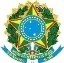 CRMV-ESSOLICITAÇÃO DE EMPENHO/PAGAMENTO DE JETONCRMV-ESSOLICITAÇÃO DE EMPENHO/PAGAMENTO DE JETONNº Protocolo:  Nº Protocolo:  Nº Protocolo:  Nº Protocolo:  Data:Data:Data:   BENEFICIÁRIO  (Preenchimento obrigatório de todos os campos pelo requerente ou Unidade solicitante)    BENEFICIÁRIO  (Preenchimento obrigatório de todos os campos pelo requerente ou Unidade solicitante)    BENEFICIÁRIO  (Preenchimento obrigatório de todos os campos pelo requerente ou Unidade solicitante)    BENEFICIÁRIO  (Preenchimento obrigatório de todos os campos pelo requerente ou Unidade solicitante)    BENEFICIÁRIO  (Preenchimento obrigatório de todos os campos pelo requerente ou Unidade solicitante)    BENEFICIÁRIO  (Preenchimento obrigatório de todos os campos pelo requerente ou Unidade solicitante)    BENEFICIÁRIO  (Preenchimento obrigatório de todos os campos pelo requerente ou Unidade solicitante) Nome:Nome:Nome:Nome:Nome:Nome:Nome:Presidente (    )          Conselheiro (     )          Presidente (    )          Conselheiro (     )          Presidente (    )          Conselheiro (     )          Presidente (    )          Conselheiro (     )          Presidente (    )          Conselheiro (     )          Presidente (    )          Conselheiro (     )          Presidente (    )          Conselheiro (     )          CPF: Email: Email: Email: Email: Tel: Tel: Endereço:  Endereço:  Endereço:  Endereço:  Endereço:  Endereço:  Endereço:  Banco:                                                     Agência:                          Conta:                                          Operação: Banco:                                                     Agência:                          Conta:                                          Operação: Banco:                                                     Agência:                          Conta:                                          Operação: Banco:                                                     Agência:                          Conta:                                          Operação: Banco:                                                     Agência:                          Conta:                                          Operação: Banco:                                                     Agência:                          Conta:                                          Operação: Banco:                                                     Agência:                          Conta:                                          Operação: Anuidade quite?                  Sim (    )                     Não(    )     Anuidade quite?                  Sim (    )                     Não(    )     Anuidade quite?                  Sim (    )                     Não(    )     Anuidade quite?                  Sim (    )                     Não(    )     Anuidade quite?                  Sim (    )                     Não(    )     Anuidade quite?                  Sim (    )                     Não(    )     Anuidade quite?                  Sim (    )                     Não(    )         REUNIÃO DELIBERATIVA  (Preenchimento pelo requerente ou pela Unidade solicitante)    REUNIÃO DELIBERATIVA  (Preenchimento pelo requerente ou pela Unidade solicitante)    REUNIÃO DELIBERATIVA  (Preenchimento pelo requerente ou pela Unidade solicitante)    REUNIÃO DELIBERATIVA  (Preenchimento pelo requerente ou pela Unidade solicitante)    REUNIÃO DELIBERATIVA  (Preenchimento pelo requerente ou pela Unidade solicitante)    REUNIÃO DELIBERATIVA  (Preenchimento pelo requerente ou pela Unidade solicitante)    REUNIÃO DELIBERATIVA  (Preenchimento pelo requerente ou pela Unidade solicitante)Descrição:Descrição:Descrição:Descrição:Descrição:Descrição:Descrição:Data Início:Data Início:Hora:Data Término:Data Término:Data Término:Hora:Solicitante_____________________________________________________Carimbo e Assinatura____________/____________/_____________DataTipo de requisiçãoValor Unitário (R$):Valor Total (R$):JetonResponsável pelo preenchimento _________________________         ___/___/_____                     Carimbo e Assinatura                                              Data  Aprovação/Autorização de pagamento pela Presidência do CRMV-ES______________________                   _____/_____/_______                                                               Carimbo e Assinatura                                             Data                                                                                                 